INSTRUCTIVO PARA RECUPERACIÓN DE CLAVE EN SISTEMA DE SEGUIMIENTO Y CONTROL Y TÉRMINOIntroducciónEl presente instructivo, tiene como objetivo ser una guía para el usuario Director de Proyectos con el fin de facilitar su recuperación de clave de Plataforma de Seguimiento y Control.Según las nuevas políticas de seguridad de la información, se estableció un protocolo en el uso y entrega de contraseñas del Sistema de Seguimiento y Control: “Para garantizar la confidencialidad en el uso de los datos, se enviará a los directores de proyecto el ID que corresponde al usuario y la contraseña deberá ser recuperada a través del Sistema”.Esto significa que la clave, será exclusivo uso del director de proyecto y FONDEF, no manejará esa información.A continuación, una guía para proceder a la recuperación de contraseña:Recuperación de contraseña, paso a paso.Paso 1Al adjudicarse un proyecto, la Encargada de Base de Datos, envía un correo electrónico al director, donde se explica el nuevo procedimiento y adjunta el nombre de usuario más la URL de la página del Sistema de Seguimiento y Control: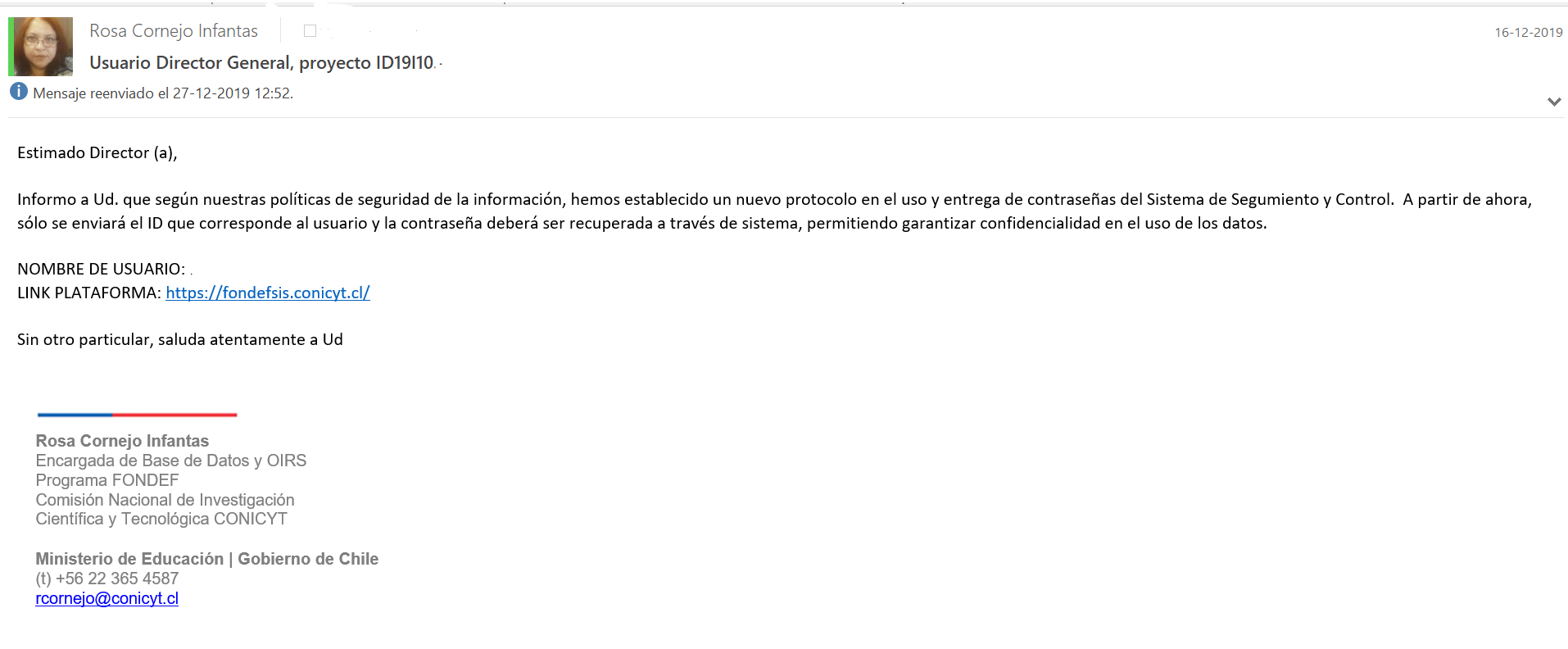 Paso 2Una vez recibido el correo electrónico, utilice el link de la plataforma y pinche la opción: ¿Olvidó su password?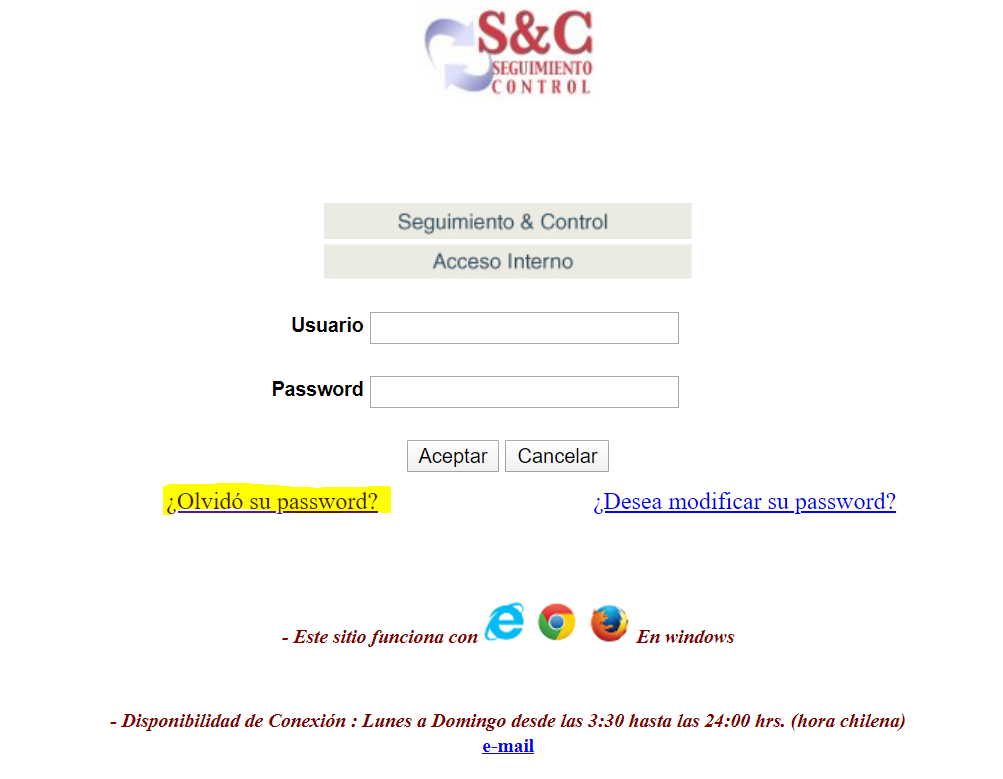 Paso 3Se desplegará la siguiente pantalla, donde debe ingresar su correo electrónico y presionar el botón enviar.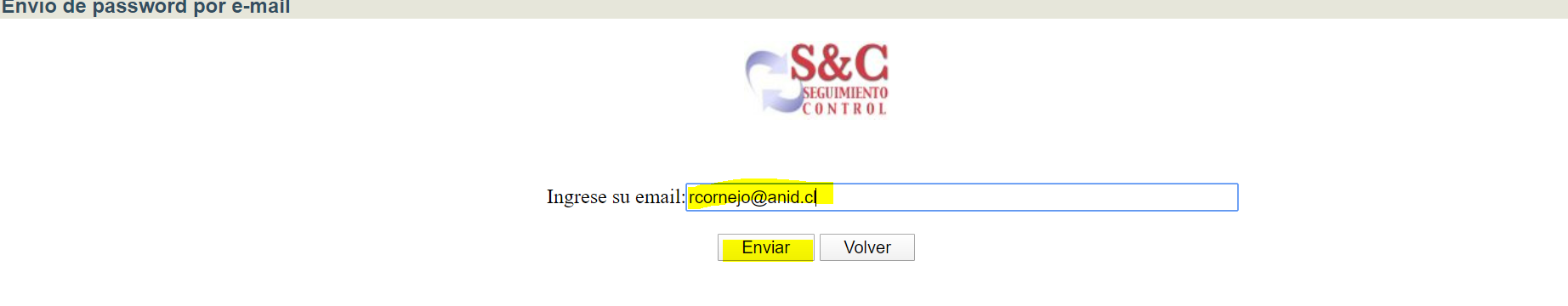 Paso 4Llegará a su buzón de entrada un link del sistema que lo conducirá a la página de recuperación de clave (ver imagen inferior).  Una vez allí, debe ingresar el nombre de usuario que envió la encargada de base de datos y crear una nueva contraseña. Es muy importante que indique el agente, que es este caso es Director de Proyectos.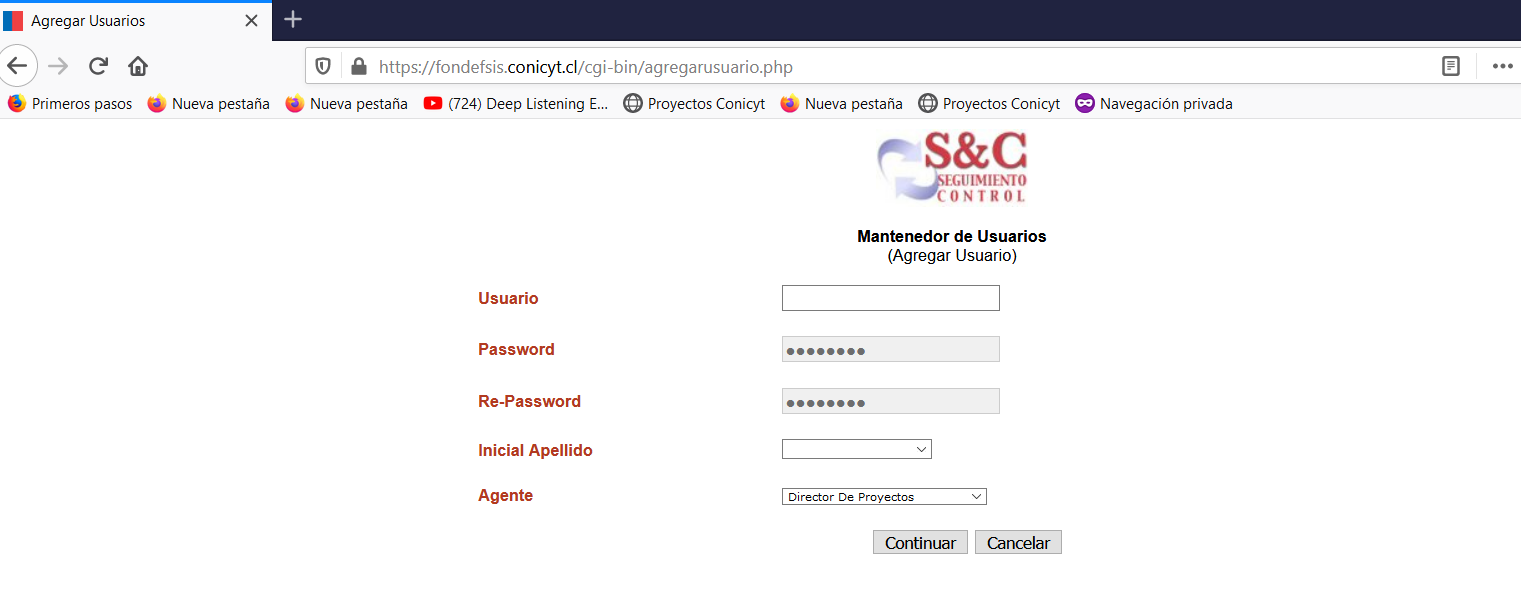 Paso 5Finalmente, debe volver a la página de inicio del sistema e ingresar los datos de la siguiente manera: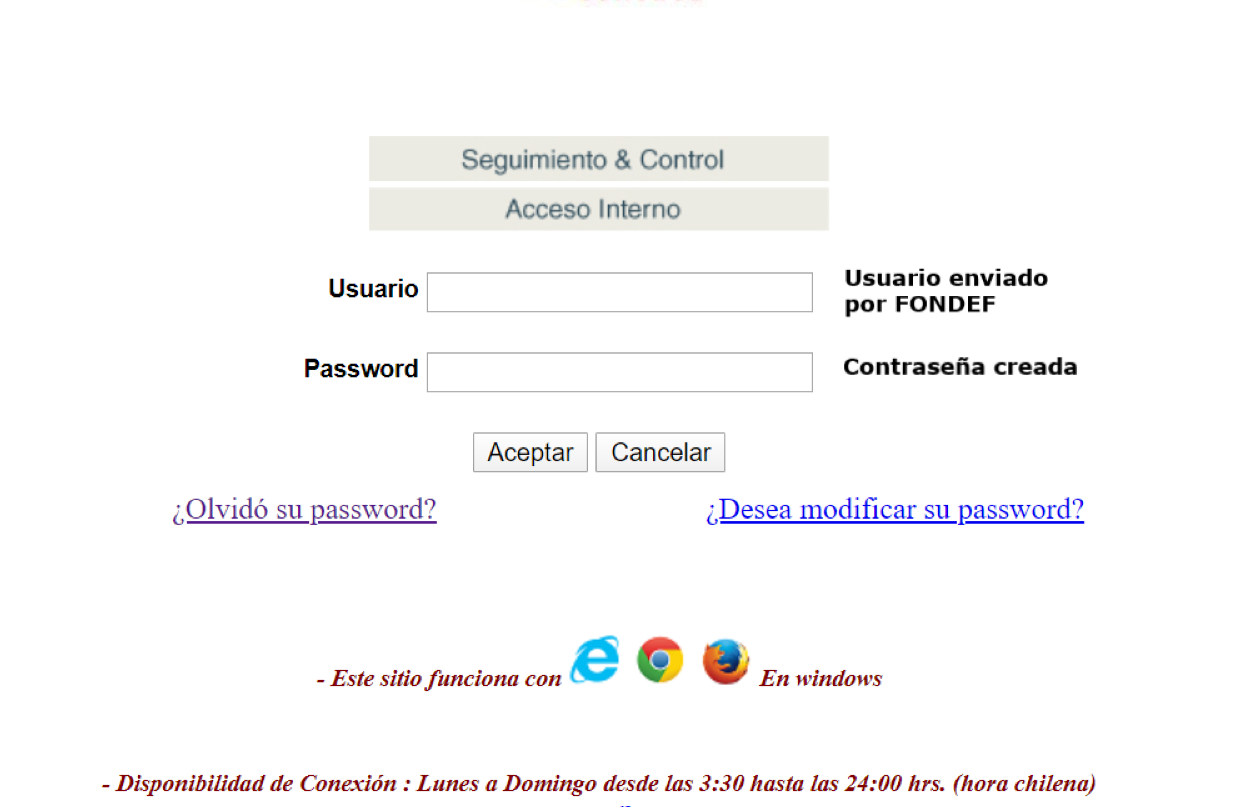 